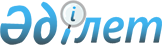 Өзгерту енгiзу туралы
					
			Күшін жойған
			
			
		
					Қазақстан Республикасы Премьер-Министрiнiң өкiмi 1995 жылғы 1 қазандағы N 0429. Күшi жойылды - Қазақстан Республикасы Премьер-Министрiнiң 1996.11.20. N 522 өкiмiмен.



          Қазақстан Республикасы Премьер-Министрiнiң 1995 жылғы 31 
мамырдағы N 196 өкiмiне мынадай өзгертулер енгiзiлсiн:




          Қазақстан Республикасының кәсiпорындарын басқару үшiн контракт
жасау жөнiндегi конкурстық комиссияның құрамына:








          Қалмырзаев С.С.          - Қазақстан Республикасы Мемлекеттiк




                                                                мүлiктi басқару жөнiндегi




                                                                мемлекеттiк комитет төрағасы -
төраға болып тағайындалсын.




          конкурстық комиссия құрамынан В.Л.Метте, В.В.Соболев
шығарылсын.








          Премьер-Министр










					© 2012. Қазақстан Республикасы Әділет министрлігінің «Қазақстан Республикасының Заңнама және құқықтық ақпарат институты» ШЖҚ РМК
				